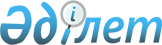 "Ұлан" мемлекеттiк сыртқы сауда компаниясын құру туралы
					
			Күшін жойған
			
			
		
					Қазақстан Республикасы Министрлер Кабинетiнiң Қаулысы 1993 жылғы 7 желтоқсан N 1220. Күшi жойылды - Қазақстан Республикасы Үкiметiнiң 1996.02.13. N 194 қаулысымен.



          Қазақстан Республикасы Президентiнiң "Қазақстан 
Республикасының сыртқы экономикалық қызметiн ұйымдастыру жөнiндегi
қосымша шаралар туралы" 1993 жылғы 31 шiлдедегi N 1311 Жарлығын, 
Қазақстан Республикасы Министрлер Кабинетiнiң 1993 жылғы 20
тамыздағы N 717 қаулысын жүзеге асыру мақсатында Қазақстан
Республикасының Министрлер Кабинетi қаулы етедi:




          1. Қазақстан Республикасы Сыртқы экономикалық байланыстар
министрлiгiнiң "Тiреу" республикалық сыртқы экономикалық 
бiрлестiгiнiң негiзiнде "Ұлан" мамандандырылған мемлекеттiк
сыртқы сауда компаниясын ("Ұлан" МСК) құру туралы шешiмi 
мақұлдансын.




          2. Құпия.




          3. Құпия.




          4. Қазақстан Республикасының Байланыс министрлiгi "Ұлан"




МСК-iнiң өтiнiмi бойынша оны қажеттi техникалық құралдармен, 
телефон, телекс, телефакс, соның iшiнде халықаралық байланыс
арналарымен қамтамасыз ететiн болсын.
     5. Облыстардың, Алматы және Ленинск қалаларының әкiмдерi,
Қазақстан Республикасының министрлiктерi мен ведомстволары "Ұлан"
МСК-iне жүктелген мiндеттердiң жүзеге асырылуына жан жақты жәрдем
көрсетсiн.
            Қазақстан Республикасының
              Премьер-министрi

    
      
      


					© 2012. Қазақстан Республикасы Әділет министрлігінің «Қазақстан Республикасының Заңнама және құқықтық ақпарат институты» ШЖҚ РМК
				